                       РЕШЕНИЕ							  КАРАР            г.Лениногорск_________.2024								№____О внесении изменений в Положение о муниципальной службе в Лениногорском муниципальном районе Республики Татарстан, утвержденное решением Совета Лениногорского муниципального района Республики Татарстан от 19.12.2013 № 98В соответствии с Федеральным законом от 12.12.2023 N 594-ФЗ «О внесении изменений в статью 12 Федерального закона "О системе государственной службы Российской Федерации" и отдельные законодательные акты Российской Федерации», Законом РТ от 01.03.2024 N 11-ЗРТ «О внесении изменений в Закон Республики Татарстан «О государственной гражданской службе Республики Татарстан» и Кодекс Республики Татарстан о муниципальной службе»,  Совет Лениногорского муниципального района Республики Татарстан РЕШИЛ:  1.Внести в Положение о муниципальной службе в Лениногорском муниципальном районе Республики Татарстан, утвержденное решением Совета Лениногорского муниципального района Республики Татарстан от 19.12.2013 
№ 98 (с изменениями, внесенными решениями Совета Лениногорского муниципального района Республики Татарстан от 30.07.2015 № 51, 30.03.2016 № 51, 
от 27.12.2016 № 114, от 30.05.2017 № 38, от 08.08.2017 № 63, от 15.11.2017 № 81, 
от 19.01.2018 № 5, от 29.03.2018 № 18, от 27.09.2018 № 56, от 13.12.2018 № 80, 
от 06.02.2019 № 4, от 23.10.2019 № 56, от 21.02.2020 № 11, от 12.11.2020 № 33, 
от 26.03.2021 № 10, от 06.08.2021 № 45, от 20.05.2022 № 28, от 03.03.2023 № 8, от 10.08.2023 №41, от 17.10.2023 №52, от 14.12.2023 №89), следующие изменения:Пункт 5.5 дополнить подпунктом 12 следующего содержания:«12) сообщать в письменной форме представителю нанимателя (работодателю) о ставших ему известными изменениях сведений, содержащихся в анкете, предусмотренной разделом 9_1настоящего положения, за исключением сведений, изменение которых произошло по решению представителя нанимателя (работодателя) (далее - сведения, содержащиеся в анкете).»;Дополнить разделом 9_1 следующего содержания:«9_1. Представление анкеты, сообщение об изменении сведений, содержащихся в анкете, и проверка таких сведений1. Гражданин при поступлении на муниципальную службу представляет анкету.2. Муниципальный служащий сообщает в письменной форме представителю нанимателя (работодателю) о ставших ему известными изменениях сведений, содержащихся в анкете.3. Форма анкеты, в том числе перечень включаемых в нее сведений, порядок и сроки их актуализации устанавливаются Президентом Российской Федерации.4. Сведения, содержащиеся в анкете, могут быть проверены по решению представителя нанимателя (работодателя) или уполномоченного им лица. Проверка сведений, содержащихся в анкете, осуществляется кадровой службой муниципального органа путем направления в органы публичной власти и организации, обладающие соответствующей информацией, запросов в письменной форме, в том числе посредством государственных информационных систем. Органы публичной власти и организации, обладающие соответствующей информацией, обязаны предоставить запрашиваемую информацию не позднее одного месяца со дня получения указанного запроса.»Подпункт 8 пункта 6.1 изложить в следующей редакции: 	«8) представления при поступлении на муниципальную службу и (или) в период ее прохождения подложных документов и (или) заведомо ложных сведений, подтверждающих соблюдение ограничений, запретов и требований, нарушение которых препятствует замещению должности муниципальной службы, либо непредставления документов и (или) сведений, свидетельствующих о несоблюдении ограничений, запретов и требований, нарушение которых препятствует замещению должности муниципальной службы;»;Подпункт 2 пункта 10.1.3 изложить в следующей редакции:«2) анкету, предусмотренную статьей 9_1 настоящего Положения».	2.Опубликовать настоящее решение на официальном сайте Лениногорского муниципального района Республики Татарстан (http://leninogorsk.tatarstan.ru) и на официальном портале правовой информации Республики Татарстан (http://pravo.tatarstan.ru/). 3.Настоящее решение вступает в силу со дня его официального опубликования (обнародования).4.Контроль за исполнением настоящего решения возложить  на заместителя Главы муниципального образования «Лениногорский муниципальный район».Глава Лениногорского муниципального района,Председатель Совета                                                                                Р.Г.ХусаиновСОВЕТМУНИЦИПАЛЬНОГООБРАЗОВАНИЯ «ЛЕНИНОГОРСКИЙМУНИЦИПАЛЬНЫЙ  РАЙОН»РЕСПУБЛИКИ ТАТАРСТАН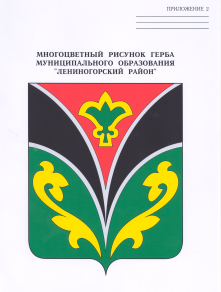 ТАТАРСТАН  РЕСПУБЛИКАСЫ«ЛЕНИНОГОРСКМУНИЦИПАЛЬ РАЙОНЫ»МУНИЦИПАЛЬБЕРӘМЛЕГЕСОВЕТЫ